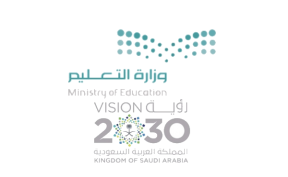 اختبار الفترة الثانية للصف ثالث متوسط  للفصل الدراسي الثالث  لعام 1443هـ ــــــــــــــــــــــــــــــــــــــــــــــــــــــــــــــــــــــــــــــــــــــــــــــــــــــــــــــــــــــــــــــــــــــــــــــالسؤال الاول :ـ أكتبي المصطلح التالي :ـ                                                                                   1/ هو ما ينجزه النشاط الانساني من سلع وخدمات منتجة من المواد الخام والمعارف أو المهارات .[...........................    ]                                                                                                                        2/ زيادة الاسعار تصاعدياً بسبب الطلب الذي يزيد على قدرة العرض وزيادة الدخل من الاجور والارباح وارتفاع التكاليف  [ ........................... ]السؤال الثاني :ـ  اختاري الاجابة الصحيحة من بين الاقواس 1/ من الاسباب الاقتصادية للبطالة                                                                                                                                        [    ضعف التدريب والتأهيل ـــ إنشاء صندوق التنمية للموار البشرية ـ  ارتفاع الاسعار ]                                                                2/  من العوامل التي تساعد على تحقيق الانجاز الذاتي                                                                                                            [  عدم الثقة بالنفس  ــ   التزويد بالمعارف والمهارات  ـ  عدم شعور بالرضا ]                                                         3/ يوصف بها من يثرك وظيفة بحثاً عن وظيفة أفضل .                                                                            [ البطالة الوظيفية  ــ المقنعة  ــ   جودة الحياة ] 	 ب :ـ ما لفرق  بين البطالة الهيكلية  والبطالة الاختيارية ؟السؤال الثالث :ـ  أجيبي  عما يلي 1/ الاثار المترتبة على التضخم . 2 فقط                                                                                    ..............................................................................................................................................................................................................................................................................                                  2/ العوامل المؤثرة في الاقتصاد الوطني .  4فقط                                                                                                                             .............................................................................................................................................................................................................................................................................                                السؤال الرابع :ـ  اذكري السبب   1/ تعد المملكة العربية السعودية من الدول العشرين التي هي أقوى اقتصاداً في العالم . ....................................................................................................................................... ب / ضعي علامة صح أو خطأ امام العبارات التالية :ـ                                                                                                                            1/  للأمن والاستقرار أثر في نمو الاقتصاد الوطني .               (             )                                                                            2/ تتحقق البطالة لدى الافراد الذين لا يرغبون في العمل.         (              )                                                                                                       3/ حث الاسلام على العمل والانجاز ،                               (                )                                                                              4/ من صفات الفرد المنجز أن يقوم بأعماله على حسب الفراغ .  (             )                                                مع تمنياتي لكن بالتوفيق                                                                .                                                معلمة المادة /          البطالة الهيكلية        البطالة الاختيارية 